Dodavatel:	FAKTURA-DAŇOVÝ DOKLADLuboš SosnaÚčet: 522843291/0100Městský ústav sociálních služeb StrakoniceDomov pro seniory a Domov se zvláštním režimem Rybniční 1282386 01 Strakonice	Den splatnosti:	18.12.2020                    Forma úhrady:				            převodem	Datum vystavení:	4.12.2020	Datum uskut.zdan. plnění:	4.12.2020Fakturujeme vám:	Dodání a montáž 47 ks samozavíracích síťových dveří EXTRACelkem bez DPH 15%: 199 000,00 Kč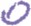 Předmět plnění podléhá režimu přenesení daňové povinnosti podle par. 92 a zákona o DPH. Pro příjemce plnění vzniká povinnost daň přiznat a zaplatit. Sazba DPH je 15%.Daň odvede zákazník.Převzal:	K úhradě celkem Kč:199 000,00 KčVystavil: Sosna	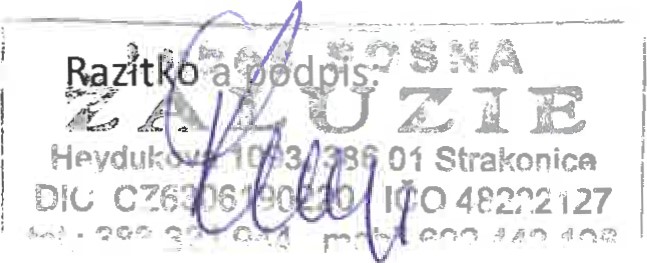 Tel.: 383 321 944,Tel./fax 383 327 762 Mobil: 602 443 106Podnikatel je zapsán do živnostenského rejstříku vedeného na Obecním živnostenském úřadu ve Strakonicích číslo jednací: ŽÚ 324/93/218Heydukova 1093Faktura číslo:2020078386 01 StrakoniceKonstantní symbol:308IČO 48222127HS-objednávka číslo:3/349/2020DIČ CZ6306190220Odběratel: IČO:70828334Banka: KB StrakoniceDIČ:CZ70828334